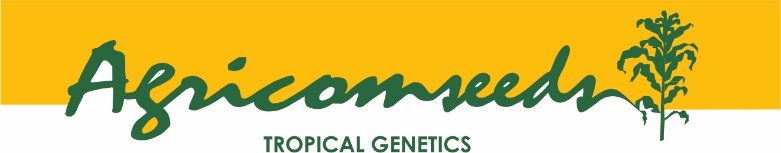 MILHOMILHOSORGOSORGOAGRICULTORAGRICULTORPECUARISTA PECUARISTA N°NomeNomeNomeNomeNomeNomeNomeNomeNomeCidadeCidadeCidadeCidadeCidadeCidadeCidadeCidadeCelularCelularCelularCelularCelularCelularCelularE-mailE-mailE-mailE-mailE-mailM M S S A A P P 1(          )(          )(          )(          )(          )(          )(          )2(          )(          )(          )(          )(          )(          )(          )3(          )(          )(          )(          )(          )(          )(          )4(          )(          )(          )(          )(          )(          )(          )5(          )(          )(          )(          )(          )(          )(          )6(          )(          )(          )(          )(          )(          )(          )7(          )(          )(          )(          )(          )(          )(          )8(          )(          )(          )(          )(          )(          )(          )9(          )(          )(          )(          )(          )(          )(          )10(          )(          )(          )(          )(          )(          )(          )11(          )(          )(          )(          )(          )(          )(          )12(          )(          )(          )(          )(          )(          )(          )13(          )(          )(          )(          )(          )(          )(          )14(          )(          )(          )(          )(          )(          )(          )15(          )(          )(          )(          )(          )(          )(          )16(          )(          )(          )(          )(          )(          )(          )17(          )(          )(          )(          )(          )(          )(          )18(          )(          )(          )(          )(          )(          )(          )19(          )(          )(          )(          )(          )(          )(          )20(          )(          )(          )(          )(          )(          )(          )MILHOMILHOSORGOSORGOAGRICULTORAGRICULTORPECUARISTA PECUARISTA N°N°N°NomeNomeNomeNomeNomeNomeNomeNomeNomeCidadeCidadeCidadeCidadeCidadeCidadeCidadeCelularCelularCelularCelularCelularCelularCelularE-mailE-mailE-mailE-mailM M S S A A P P 212121(          )(          )(          )(          )(          )(          )(          )222222(          )(          )(          )(          )(          )(          )(          )232323(          )(          )(          )(          )(          )(          )(          )242424(          )(          )(          )(          )(          )(          )(          )252525(          )(          )(          )(          )(          )(          )(          )262626(          )(          )(          )(          )(          )(          )(          )272727(          )(          )(          )(          )(          )(          )(          )282828(          )(          )(          )(          )(          )(          )(          )292929(          )(          )(          )(          )(          )(          )(          )303030(          )(          )(          )(          )(          )(          )(          )313131(          )(          )(          )(          )(          )(          )(          )323232(          )(          )(          )(          )(          )(          )(          )333333(          )(          )(          )(          )(          )(          )(          )343434(          )(          )(          )(          )(          )(          )(          )353535(          )(          )(          )(          )(          )(          )(          )363636(          )(          )(          )(          )(          )(          )(          )373737(          )(          )(          )(          )(          )(          )(          )383838(          )(          )(          )(          )(          )(          )(          )393939(          )(          )(          )(          )(          )(          )(          )404040(          )(          )(          )(          )(          )(          )(          )MILHOMILHOSORGOSORGOAGRICULTORAGRICULTORPECUARISTA PECUARISTA N°N°N°N°NomeNomeNomeNomeNomeNomeNomeNomeNomeCidadeCidadeCidadeCidadeCidadeCidadeCidadeCelularCelularCelularCelularCelularCelularE-mailE-mailE-mailE-mailM M S S A A P P 41414141(          )(          )(          )(          )(          )(          )42424242(          )(          )(          )(          )(          )(          )43434343(          )(          )(          )(          )(          )(          )44444444(          )(          )(          )(          )(          )(          )45454545(          )(          )(          )(          )(          )(          )46464646(          )(          )(          )(          )(          )(          )47474747(          )(          )(          )(          )(          )(          )48484848(          )(          )(          )(          )(          )(          )49494949(          )(          )(          )(          )(          )(          )50505050(          )(          )(          )(          )(          )(          )51515151(          )(          )(          )(          )(          )(          )52525252(          )(          )(          )(          )(          )(          )53535353(          )(          )(          )(          )(          )(          )54545454(          )(          )(          )(          )(          )(          )55555555(          )(          )(          )(          )(          )(          )56565656(          )(          )(          )(          )(          )(          )57575757(          )(          )(          )(          )(          )(          )58585858(          )(          )(          )(          )(          )(          )59595959(          )(          )(          )(          )(          )(          )60606060(          )(          )(          )(          )(          )(          )MILHOMILHOSORGOSORGOAGRICULTORAGRICULTORPECUARISTA PECUARISTA N°N°NomeNomeNomeNomeNomeNomeNomeNomeNomeCidadeCidadeCidadeCidadeCidadeCidadeCidadeCidadeCelularCelularCelularCelularCelularCelularCelularE-mailE-mailE-mailE-mailM M S S A A P P 6161(          )(          )(          )(          )(          )(          )(          )6262(          )(          )(          )(          )(          )(          )(          )6363(          )(          )(          )(          )(          )(          )(          )6464(          )(          )(          )(          )(          )(          )(          )6565(          )(          )(          )(          )(          )(          )(          )6666(          )(          )(          )(          )(          )(          )(          )6767(          )(          )(          )(          )(          )(          )(          )6868(          )(          )(          )(          )(          )(          )(          )6969(          )(          )(          )(          )(          )(          )(          )7070(          )(          )(          )(          )(          )(          )(          )7171(          )(          )(          )(          )(          )(          )(          )7272(          )(          )(          )(          )(          )(          )(          )7373(          )(          )(          )(          )(          )(          )(          )7474(          )(          )(          )(          )(          )(          )(          )7575(          )(          )(          )(          )(          )(          )(          )7676(          )(          )(          )(          )(          )(          )(          )7777(          )(          )(          )(          )(          )(          )(          )7878(          )(          )(          )(          )(          )(          )(          )7979(          )(          )(          )(          )(          )(          )(          )8080(          )(          )(          )(          )(          )(          )(          )MILHOMILHOSORGOSORGOAGRICULTORAGRICULTORPECUARISTA PECUARISTA N°N°N°N°N°NomeNomeNomeNomeNomeNomeNomeNomeNomeCidadeCidadeCidadeCidadeCidadeCidadeCidadeCelularCelularCelularCelularCelularCelularE-mailE-mailE-mailM M S S A A P P 8181818181(          )(          )(          )(          )(          )(          )8282828282(          )(          )(          )(          )(          )(          )8383838383(          )(          )(          )(          )(          )(          )8484848484(          )(          )(          )(          )(          )(          )8585858585(          )(          )(          )(          )(          )(          )8686868686(          )(          )(          )(          )(          )(          )8787878787(          )(          )(          )(          )(          )(          )8888888888(          )(          )(          )(          )(          )(          )8989898989(          )(          )(          )(          )(          )(          )9090909090(          )(          )(          )(          )(          )(          )9191919191(          )(          )(          )(          )(          )(          )9292929292(          )(          )(          )(          )(          )(          )9393939393(          )(          )(          )(          )(          )(          )9494949494(          )(          )(          )(          )(          )(          )9595959595(          )(          )(          )(          )(          )(          )9696969696(          )(          )(          )(          )(          )(          )9797979797(          )(          )(          )(          )(          )(          )9898989898(          )(          )(          )(          )(          )(          )9999999999(          )(          )(          )(          )(          )(          )100100100100100(          )(          )(          )(          )(          )(          )MILHOMILHOSORGOSORGOAGRICULTORAGRICULTORPECUARISTA PECUARISTA N°N°N°N°N°N°N°NomeNomeNomeNomeNomeNomeNomeNomeCidadeCidadeCidadeCidadeCidadeCidadeCidadeCelularCelularCelularCelularCelularE-mailE-mailE-mailM M S S A A P P 101101101101101101101(          )(          )(          )(          )(          )102102102102102102102(          )(          )(          )(          )(          )103103103103103103103(          )(          )(          )(          )(          )104104104104104104104(          )(          )(          )(          )(          )105105105105105105105(          )(          )(          )(          )(          )106106106106106106106(          )(          )(          )(          )(          )107107107107107107107(          )(          )(          )(          )(          )108108108108108108108(          )(          )(          )(          )(          )109109109109109109109(          )(          )(          )(          )(          )110110110110110110110(          )(          )(          )(          )(          )111111111111111111111(          )(          )(          )(          )(          )112112112112112112112(          )(          )(          )(          )(          )113113113113113113113(          )(          )(          )(          )(          )114114114114114114114(          )(          )(          )(          )(          )115115115115115115115(          )(          )(          )(          )(          )116116116116116116116(          )(          )(          )(          )(          )117117117117117117117(          )(          )(          )(          )(          )118118118118118118118(          )(          )(          )(          )(          )119119119119119119119(          )(          )(          )(          )(          )120120120120120120120(          )(          )(          )(          )(          )MILHOMILHOSORGOSORGOAGRICULTORAGRICULTORPECUARISTA PECUARISTA N°N°N°N°N°N°N°NomeNomeNomeNomeNomeNomeNomeNomeCidadeCidadeCidadeCidadeCidadeCidadeCidadeCelularCelularCelularCelularCelularE-mailE-mailE-mailM M S S A A P P 121121121121121121121(          )(          )(          )(          )(          )122122122122122122122(          )(          )(          )(          )(          )123123123123123123123(          )(          )(          )(          )(          )124124124124124124124(          )(          )(          )(          )(          )125125125125125125125(          )(          )(          )(          )(          )126126126126126126126(          )(          )(          )(          )(          )127127127127127127127(          )(          )(          )(          )(          )128128128128128128128(          )(          )(          )(          )(          )129129129129129129129(          )(          )(          )(          )(          )130130130130130130130(          )(          )(          )(          )(          )131131131131131131131(          )(          )(          )(          )(          )132132132132132132132(          )(          )(          )(          )(          )133133133133133133133(          )(          )(          )(          )(          )134134134134134134134(          )(          )(          )(          )(          )135135135135135135135(          )(          )(          )(          )(          )136136136136136136136(          )(          )(          )(          )(          )137137137137137137137(          )(          )(          )(          )(          )138138138138138138138(          )(          )(          )(          )(          )139139139139139139139(          )(          )(          )(          )(          )140140140140140140140(          )(          )(          )(          )(          )MILHOMILHOSORGOSORGOAGRICULTORAGRICULTORPECUARISTA PECUARISTA N°N°N°N°N°N°N°N°NomeNomeNomeNomeNomeNomeNomeNomeCidadeCidadeCidadeCidadeCidadeCidadeCidadeCelularCelularCelularCelularE-mailE-mailE-mailM M S S A A P P 141141141141141141141141(          )(          )(          )(          )142142142142142142142142(          )(          )(          )(          )143143143143143143143143(          )(          )(          )(          )144144144144144144144144(          )(          )(          )(          )145145145145145145145145(          )(          )(          )(          )146146146146146146146146(          )(          )(          )(          )147147147147147147147147(          )(          )(          )(          )148148148148148148148148(          )(          )(          )(          )149149149149149149149149(          )(          )(          )(          )150150150150150150150150(          )(          )(          )(          )151151151151151151151151(          )(          )(          )(          )152152152152152152152152(          )(          )(          )(          )153153153153153153153153(          )(          )(          )(          )154154154154154154154154(          )(          )(          )(          )155155155155155155155155(          )(          )(          )(          )156156156156156156156156(          )(          )(          )(          )157157157157157157157157(          )(          )(          )(          )158158158158158158158158(          )(          )(          )(          )159159159159159159159159(          )(          )(          )(          )160160160160160160160160(          )(          )(          )(          )MILHOMILHOSORGOSORGOAGRICULTORAGRICULTORPECUARISTA PECUARISTA N°N°N°N°N°N°NomeNomeNomeNomeNomeNomeNomeNomeNomeCidadeCidadeCidadeCidadeCidadeCidadeCidadeCelularCelularCelularCelularCelularE-mailE-mailE-mailM M S S A A P P 161161161161161161(          )(          )(          )(          )(          )162162162162162162(          )(          )(          )(          )(          )163163163163163163(          )(          )(          )(          )(          )164164164164164164(          )(          )(          )(          )(          )165165165165165165(          )(          )(          )(          )(          )166166166166166166(          )(          )(          )(          )(          )167167167167167167(          )(          )(          )(          )(          )168168168168168168(          )(          )(          )(          )(          )169169169169169169(          )(          )(          )(          )(          )170170170170170170(          )(          )(          )(          )(          )171171171171171171(          )(          )(          )(          )(          )172172172172172172(          )(          )(          )(          )(          )173173173173173173(          )(          )(          )(          )(          )174174174174174174(          )(          )(          )(          )(          )175175175175175175(          )(          )(          )(          )(          )176176176176176176(          )(          )(          )(          )(          )177177177177177177(          )(          )(          )(          )(          )178178178178178178(          )(          )(          )(          )(          )179179179179179179(          )(          )(          )(          )(          )180180180180180180(          )(          )(          )(          )(          )MILHOMILHOSORGOSORGOAGRICULTORAGRICULTORPECUARISTA PECUARISTA N°N°N°N°N°N°N°N°N°NomeNomeNomeNomeNomeNomeNomeNomeCidadeCidadeCidadeCidadeCidadeCidadeCidadeCelularCelularCelularCelularE-mailM M S S A A P P 181181181181181181181181181(          )(          )(          )(          )182182182182182182182182182(          )(          )(          )(          )183183183183183183183183183(          )(          )(          )(          )184184184184184184184184184(          )(          )(          )(          )185185185185185185185185185(          )(          )(          )(          )186186186186186186186186186(          )(          )(          )(          )187187187187187187187187187(          )(          )(          )(          )188188188188188188188188188(          )(          )(          )(          )189189189189189189189189189(          )(          )(          )(          )190190190190190190190190190(          )(          )(          )(          )191191191191191191191191191(          )(          )(          )(          )192192192192192192192192192(          )(          )(          )(          )193193193193193193193193193(          )(          )(          )(          )194194194194194194194194194(          )(          )(          )(          )195195195195195195195195195(          )(          )(          )(          )196196196196196196196196196(          )(          )(          )(          )197197197197197197197197197(          )(          )(          )(          )198198198198198198198198198(          )(          )(          )(          )199199199199199199199199199(          )(          )(          )(          )200200200200200200200200200(          )(          )(          )(          )